Муниципальное дошкольное образовательное  учреждение детский сад № 38 «Ромашка».КонспектНОД по теме:«Антитеррористическая безопасность».средняя группа                       Подготовила и провела: Никитина Е.С.Х.Красночервонный  2018 гПрограммное содержание:- обучать основам личной безопасности;- сформировать умения применять правила безопасного поведения в различных жизненных ситуациях;- учить детей отвечать на вопросы полным предложением;- учить детей пользоваться номерами телефонов: 01, 02, 03, с сотового – 112.Развивающие:- формировать понятие «можно – нельзя» к различным ситуациям на улице и дома;- развивать речь, память, мышление, внимание;- развивать умение выслушать друг друга;Воспитательные:- воспитывать безопасное поведение на улице, сознательное отношение к соблюдению правил безопасности;- воспитывать ответственность за себя и других, доброжелательность, чувство сопереживания к тем, кто нуждается в вашей помощи;- воспитывать и поощрять инициативу и самостоятельность.Ход занятия:1 часть-Сегодня я приглашаю вас отправиться путешествовать в Страну Безопасности. А что такое безопасность? (ответы детей) .-А отправимся мы с вами на поезде. Руки в локтях согните, и поехали. Чух, чух, чух (дыхательная гимнастика). Вот как быстро вращаются колеса. Чух, чух, чух.- Ну, вот и приехали в Страну Безопасности.2 часть-Первая остановка «Мишкин лес». Выйдем и посмотрим, что же там? Здесь, видимо, живет Мишка со своей семьей. Что-то никого не видно. А где же Мишка? Мишка, ау… Дети, давайте все вместе позовем его. Дети зовут. (дыхательная гимнастика). Но никто не отзывается.-Он, наверное, он дома. Пойдемте к нему домой. Подходим к домику, стучимся в дверь, а она открыта, заходим. (На стульчике сидит Мишка) .- Мишка, здравствуй!Мишка здоровается с детьми.-У тебя почему-то открыта дверь? А почему ты такой маленький и один дома?Мишка: А мама ушла в магазин, вот я один и остался.- А ты не боишься находиться дома один? И с открытой дверью?Мишка: Нет.-Но это же очень опасно. Дверь нужно обязательно закрывать. Если вдруг позвонят в дверь незнакомые люди, ты что будешь делать?Мишка: Наверное, открою дверь.-Ребята, а вы как бы поступили в этом случае?(Дети вспоминают правила безопасности) .- Если в дверь звонит милиционер, врач, слесарь, почтальон, все равно не открывай, если ты не знаешь этих людей. Преступники могут назваться кем угодно, и переодеться в любую форму.Не пускайте дядю в дом,Если дядя незнаком!И не открывайте тете,Если мама на работе.Ведь преступник, он хитер,Притворится, что монтер.Или даже скажет он,Что пришел к вам почтальон.Он покажет вам пакет(А под мышкой – пистолет) .В жизни всякое бываетС тем, кто двери открывает.Чтоб тебя не обокрали,Не схватили, не украли,Незнакомцам ты не верь,Закрывай покрепче дверь!- Ну что, Мишка, ты запомнил правила, которые нужно соблюдать, если ты остался один дома? Доверять нужно только знакомым людям, а незнакомый человек может быть опасным и причинить вред, например, разлучить вас с близкими людьми, испугать или просто украсть. В таких случаях нужно звонить по телефону: 01, 02, 03, а если это сотовый телефон, то набирай: 112.Мишка благодарит ребят.-Игра «Чужой - свой» (с мячом)Свой: мама, папа, бабушка, дедушка, сестра, тетя, дядя, родственники.Чужой: прохожий, незнакомец, продавец, почтальон, слесарь.А бывают еще просто знакомые люди.Знакомый: соседи, воспитатели, друзья, подруги мамы, друзья папы, подруга бабушки и т. д.-А мы отправляемся дальше по нашей Стране Безопасности.2 остановка. «Цветочная поляна» (безопасность на улице)Стоит девочка (Кукла) и «плачет».-Девочка , что случилось? Почему ты плачешь?Девочка: Я потерялась. И не знаю где моя мама.-Как же нам помочь?(Ответы детей) .- Если ты потерял родителей в незнакомом месте, стой там, где ты потерялся. Если их долго нет, обратись за помощью: на улице – к милиционеру, в магазине – к продавцу или какой-то пожилой женщине, женщине с ребенком.-Никогда не ходи гулять без спросу. Родители всегда должны знать, где ты находишься.- А я вам предлагаю поиграть в игру «Назови домашний адрес».Дети поочередно говорят свой домашний адрес.- Молодцы, теперь вас будет легко доставить домой, если вы даже потеряетесь.- А мы отправляемся дальше. «Чух, чух, чух». Приехали.Остановка «Дом культуры «Луч». (Стоит Зайчик)- Здравствуй, Зайчик, что ты делаешь на нашей улице, да один? Тебя могут украсть, увезти на машине. Послушай об этом наших ребят.- Запомнил? Мы с ребятами путешествуем по стране Безопасности и вспоминаем правила безопасности на улице и дома.Зайчик: (Зайчик крутится, останавливает взгляд на красивом пакете и игрушке). Ой, я пойду, возьму вон ту красивую игрушку и пакет - в нем, наверное, сладости есть.- Зайчик, что ты! Этого делать ни в коем случае нельзя.Зайчик: А почему?- Это могут быть очень опасные предметы, которые могут взорваться. Тебе наверняка часто приходилось слышать о том, что в случае обнаружения подозрительных предметов и игрушек нужно сразу же сообщить взрослым людям (родителям, воспитателям, милиционеру и т. д.) Взрывоопасными предметами в этом случае называют устройства, которые могут взорваться, а также различные пакеты, коробки, свертки, и даже конфетки, оставленные без присмотра.Взрывоопасные предметы часто находят в земле, на лавочках, в подъездах. Если ты случайно нашел что-нибудь подобное, ни в коем случае не дотрагивайся до этого, не бросай найденное в воду, не разбирай.- Зайчик, пойдем лучше с нами погуляем. (Зайчик соглашается). Дети парами идут на прогулку. Вспоминают, почему дети по улице ходят парами.3 часть- Что вы запомнили от нашего «Путешествия в Страну Безопасности»?- Что вам понравилось?Давайте послушаем наших ребят, а вы хорошо запомните, в каких ситуациях надо твердо говорить «НЕТ! »1-ый ребенок: «Каждый грамотный ребенокДолжен твердо знать с пеленок.«Если вас зовут купаться,В телевизоре сниматься,Обещают дать конфетГоворите твердо: «НЕТ! »2-ий ребенок: Вам предложат обезьянкуИли даже денег банкуИли даже в цирк билет,Говорите твердо: «НЕТ! »3-ый ребенок: Просят дверь вас отворить,Чаю крепкого налить.Есть на все простой ответГоворите твердо: «НЕТ! »-Теперь я твердо знаю, что с вами ничего плохого не случиться. Обязательно поделитесь своими знаниями с друзьями и родителями.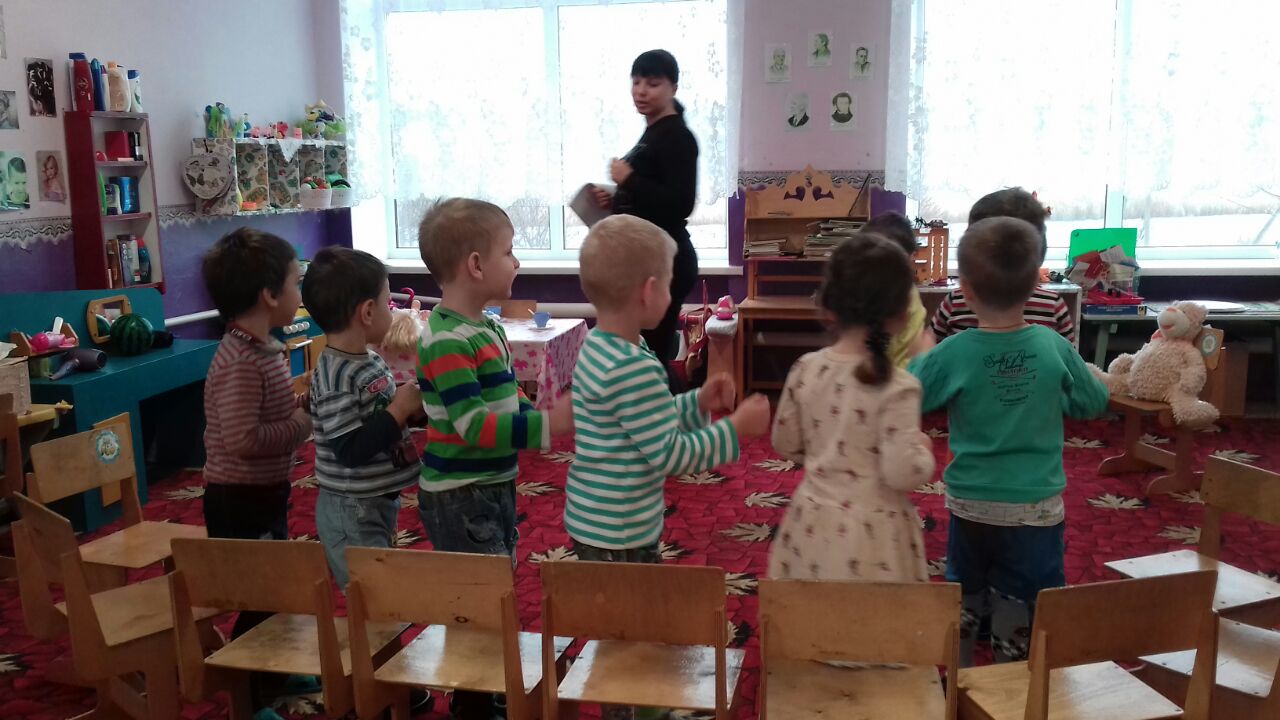 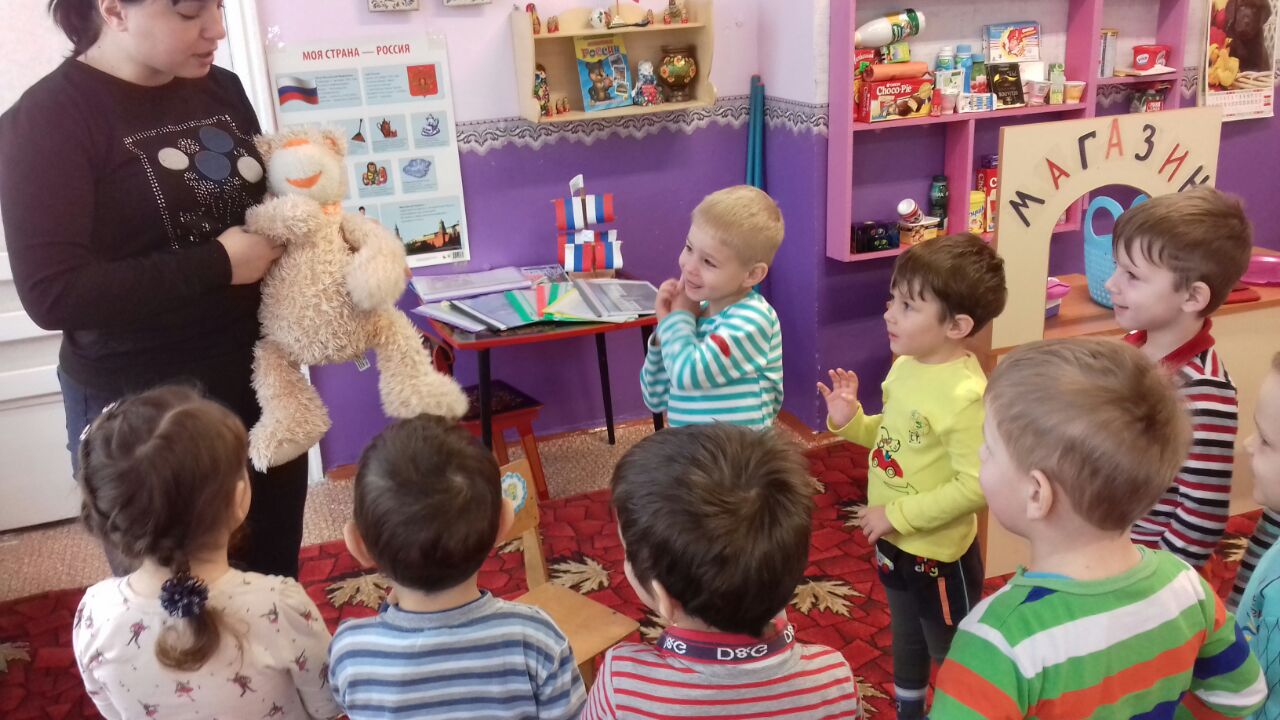 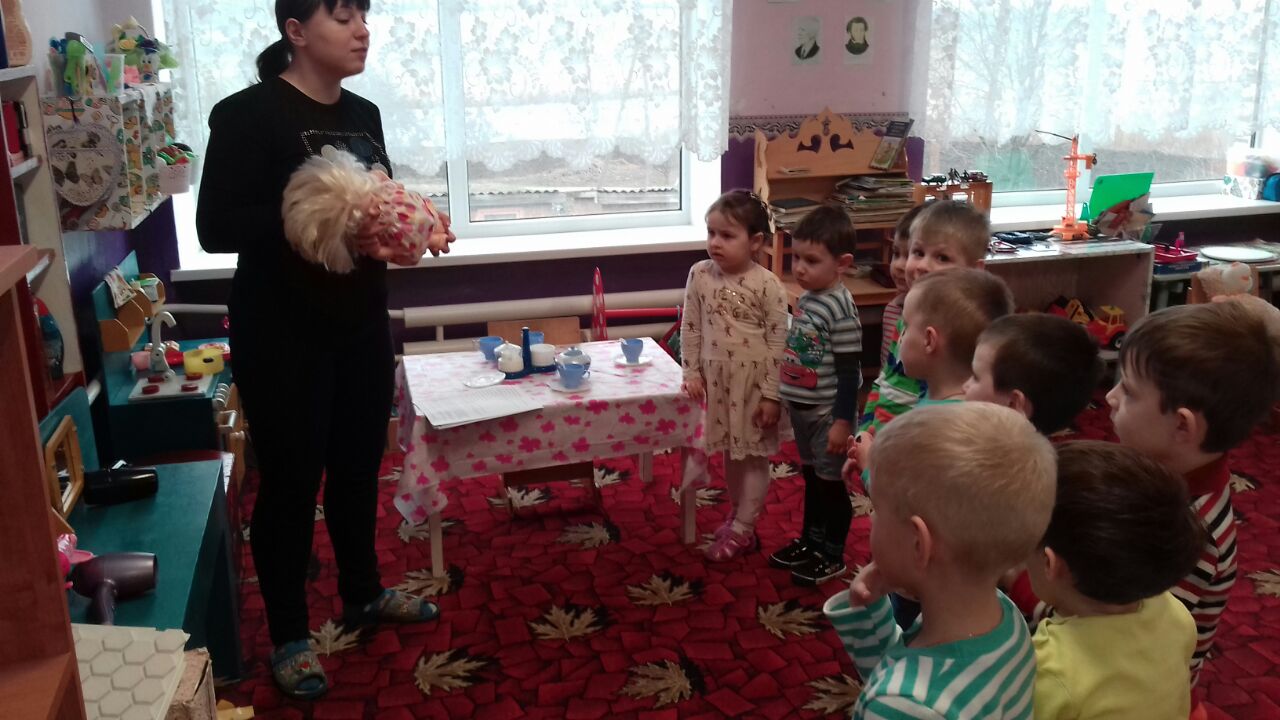 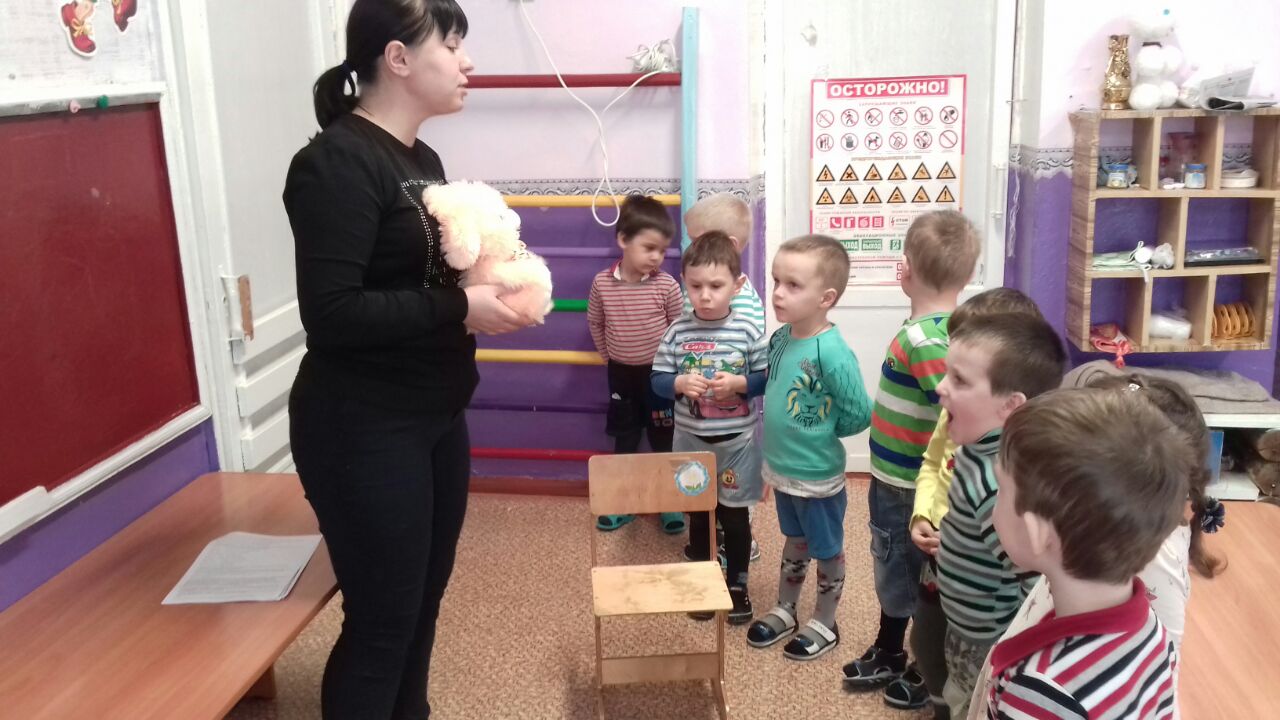 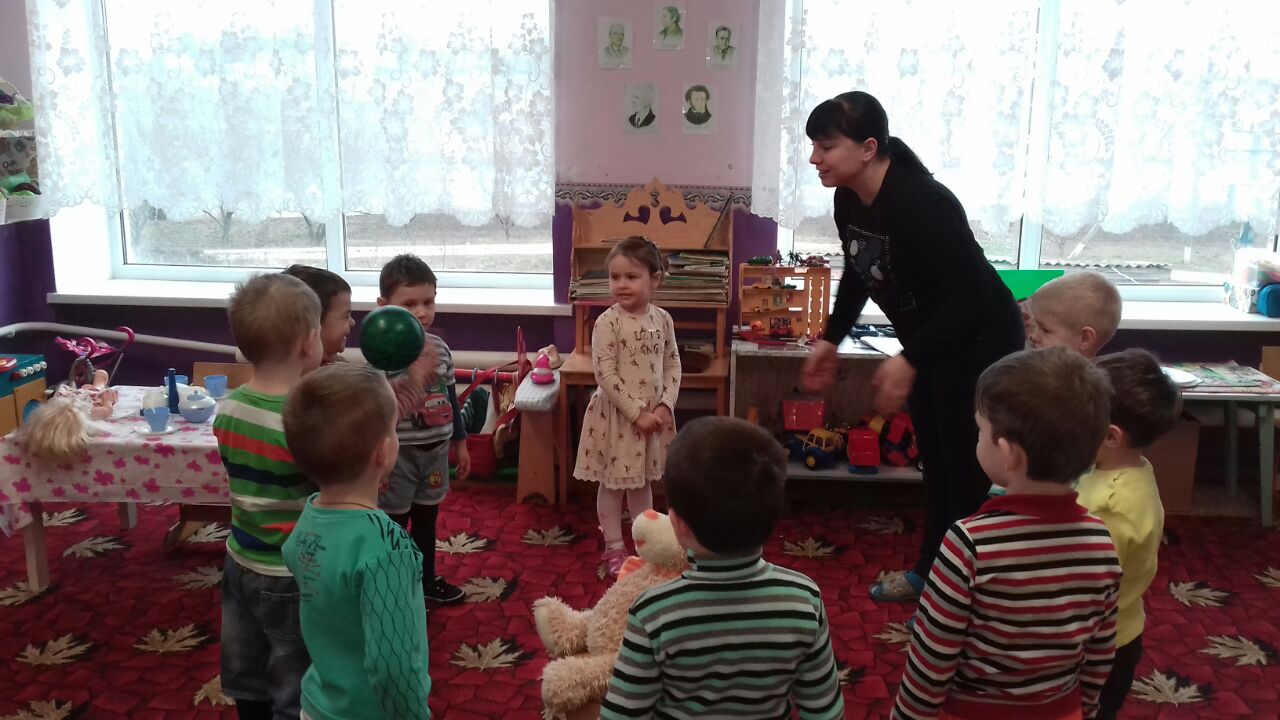 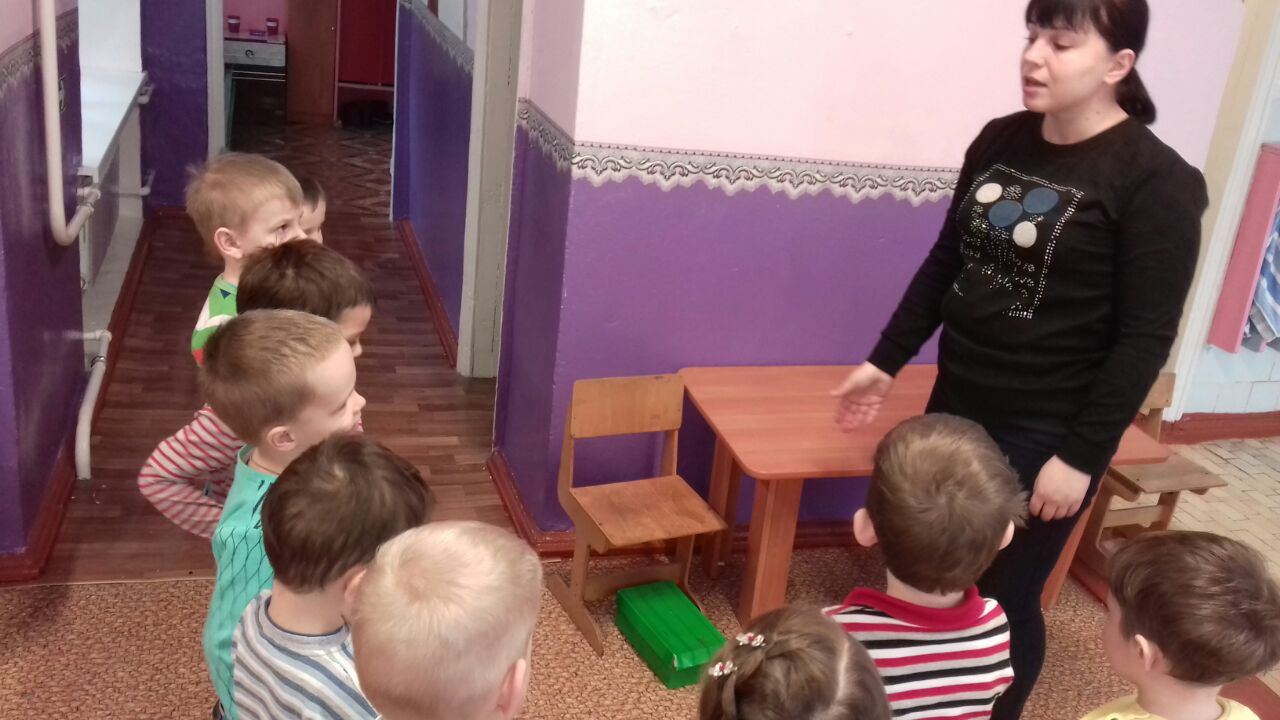 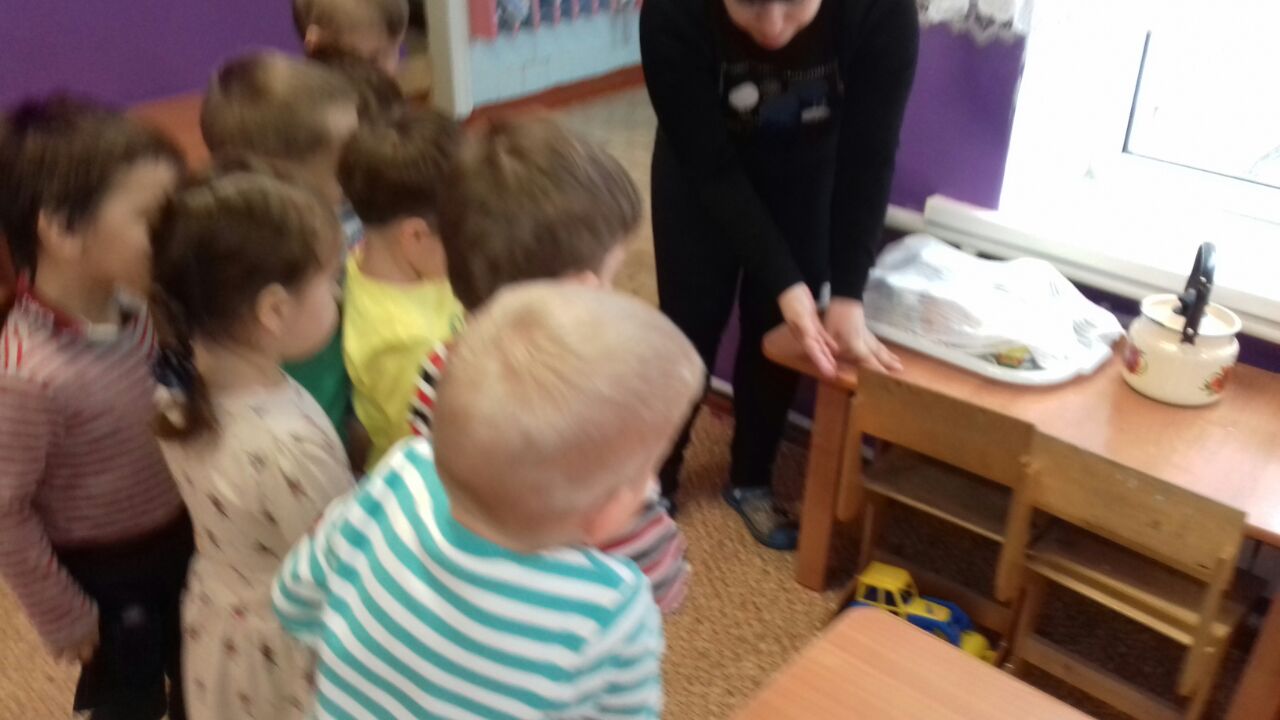 